МУНИЦИПАЛЬНОЕ КАЗЕННОЕ ОБЩЕОБРАЗОВАТЕЛЬНОЕ УЧРЕЖДЕНИЕ«ВЫШЕГОРСКАЯ СРЕДНЯЯ ОБЩЕОБРАЗОВАТЕЛЬНАЯ ШКОЛА» САФОНОВСКОГО РАЙОНА СМОЛЕНСКОЙ ОБЛАСТИПРИКАЗ10.09.2019                                                                                              №  41д. ВышегорО назначении ответственных лиц за пожарную безопасность В соответствии с Правилами противопожарного режима в РФ, утвержденными постановлением Правительства РФ от 25.04.2012г. № 390 (с изменениями по нынешнее время).п р и к а з ы в а ю :1. Назначить ответственным за средства пожаротушения - учителя технологии Сержантова Н.Н. 2. Назначить ответственной за пожарную безопасность во время осуществления образовательного  процесса - зам. директора по УВР Смирнову Л.Б.3. Назначить ответственной за пожарную безопасность   внеклассных мероприятий: линеек, праздников. вечеров, дискотек, соревнований, турслетов, экскурсий - зам. директора по ВР Герасимову И.В. 4. Возложить ответственность за пожарную безопасность, эвакуацию учащихся в случае возникновения пожара во время уроков, кружков -  на учителя, ведущего урок, руководителя кружка,  в период  внеклассных мероприятий - на  классного руководителя.5. Назначить ответственными за пожарную безопасность в учебных кабинетах следующих учителей:   6. Ответственным за пожарную безопасность в своей работе руководствоваться инструкциями о мерах пожарной безопасности, обеспечивая строгое и точное соблюдение противопожарного режима всеми работниками и учащимися школы.7. В случае отсутствия в школе директора и ответственного за пожарную безопасность                в момент возникновения пожара, возложить ответственность за организацию эвакуации учащихся и персонала на дежурного администратора с 08.30 до 16.00. 8. Назначить ответственным за пожарную безопасность в школе с 16.00 до 08.30 -  дежурного сторожа в соответствии с графиком дежурств.9. Назначить ответственной за соблюдение противопожарного режима в школьной столовой – повара Журавлёву В.Н.    10. Назначить ответственным За соблюдение противопожарного режима в школьной котельной – оператора котельной в соответствии с графиком дежурств.Ответственные лица обязаны:•	оповестить о пожаре пожарную охрану по телефону 01;•	организовать эвакуацию детей и сотрудников;•	при необходимости и возможности отключить электроэнергию;•	осуществить руководство по тушению пожара имеющимися средствами пожаротушения;•	принять меры к эвакуации документов и материальных ценностей;•	организовать встречу пожарной команды для указания кратчайших путей подъезда к зданию.10. Контроль за исполнением приказа оставляю за собой. 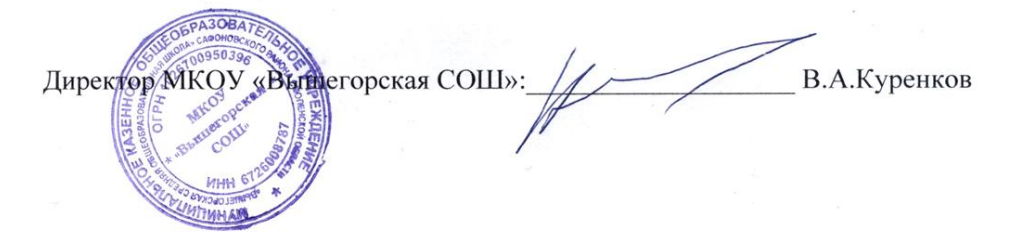         С приказом ознакомлен(а):………………………………………………………………………………………………………………………………………………………………………………………………………………………………………………………………………………………………………………………………………………………………………………………………………………………………………………………………………………………………………………………………………………………………………………………………………………………………………………………………………………………………………………………………………………………………………………………………………………………………………………………………………………………………………………………………………………………………………………………………………………………………………………………………………………………………………………………………………………………………………………………Наименование кабинетаОтветственное лицоначальных классовСержантова Л.Н.начальных классовТихомирова Ж.В.начальных классовГерасимова И.В.географииСмирнова Л.Б.историяСидоренко О.П.математикаМоскалёва Т.Н.русского  языка  и  литературыСычёва О.И.физики   Алексеева Л.В..лаборантская химияПлешивцева Н.Н.немецкого языкаКалинина Л.Н.Информатики и ИКТПетрова Н.А.